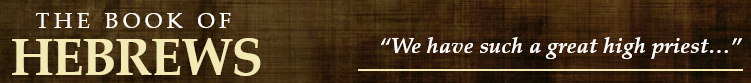 13.1-6What does the author say about the following:Love (vs. 1)Hospitality (vs. 2)Prisoners/Mistreated (vs. 3)Marriage (vs. 4)Money/Contentment (vs. 5) Proper Perspective (vs 5-6)13.7-16Who were they encouraged to remember and consider? (vs. 7)What is true about Christ?  Why is that reassuring? (vs. 8)What is good for the heart? (vs. 9)What occurred “outside the camp”? (vs. 10-12)As a result, what should we do? (vs. 13-16)13.17-19What is the role of leadership, proper attitude towards them, and God’s expectation of them? (vs. 17)What personal request does the author make of the Hebrews? (vs. 18-19)13.20-25Consider the key words/phrases in this beautiful benediction. (vs. 20-21) How does the author describe his address to the Hebrews? (vs. 22)